Fotodokumentácia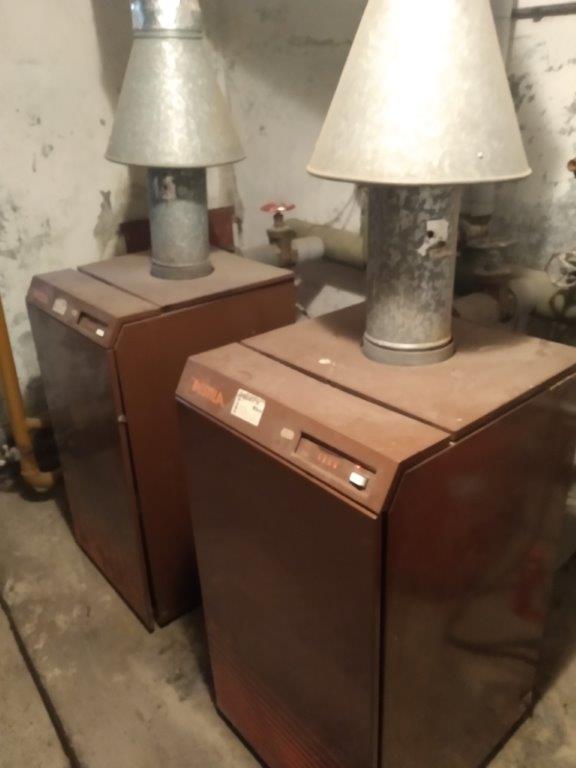 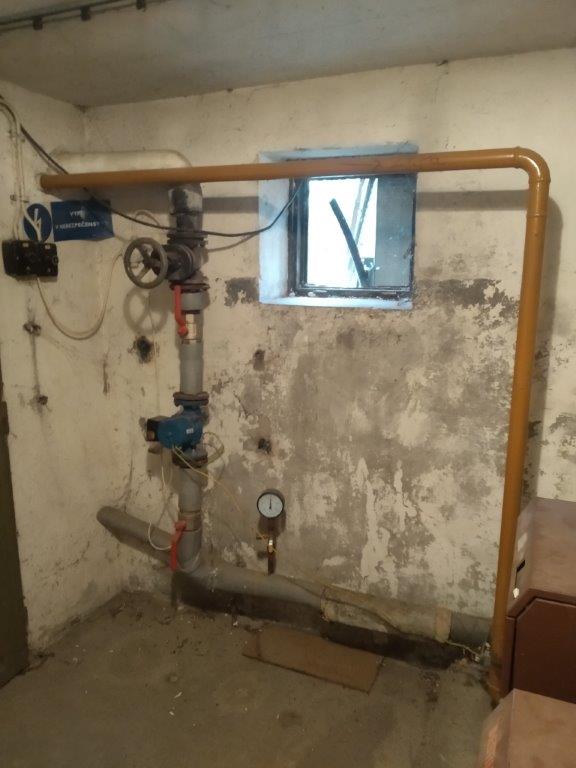 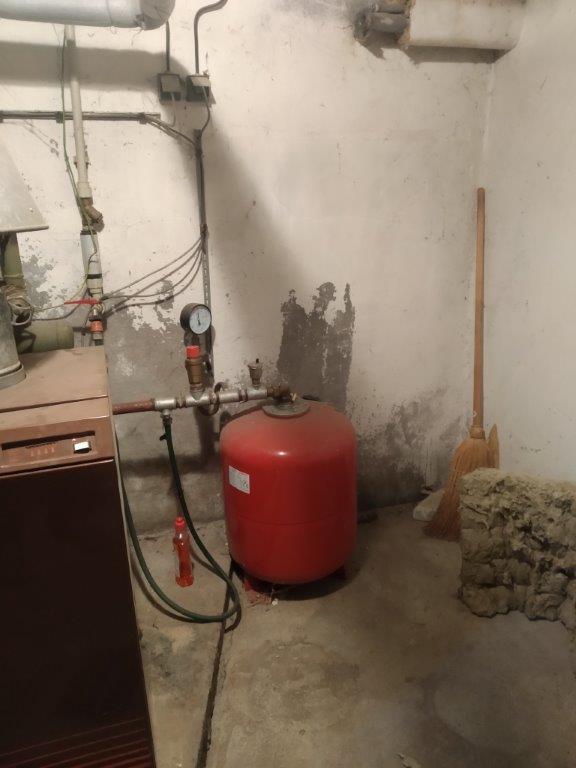 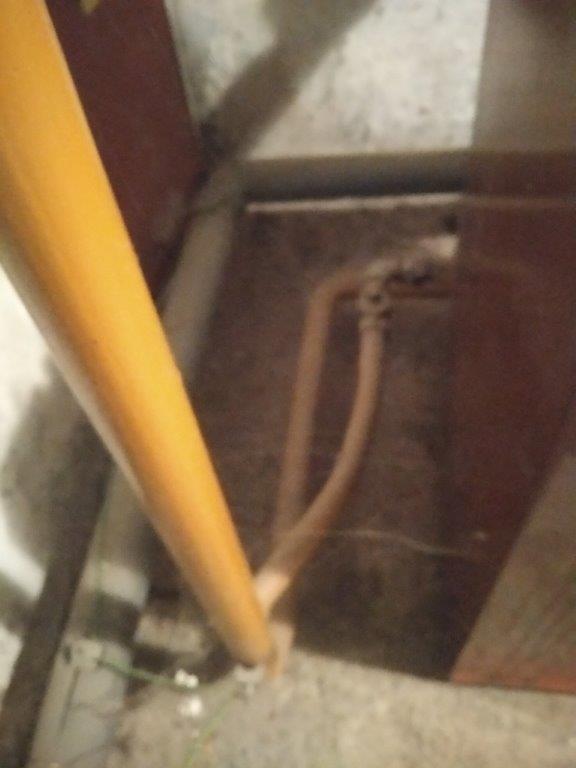 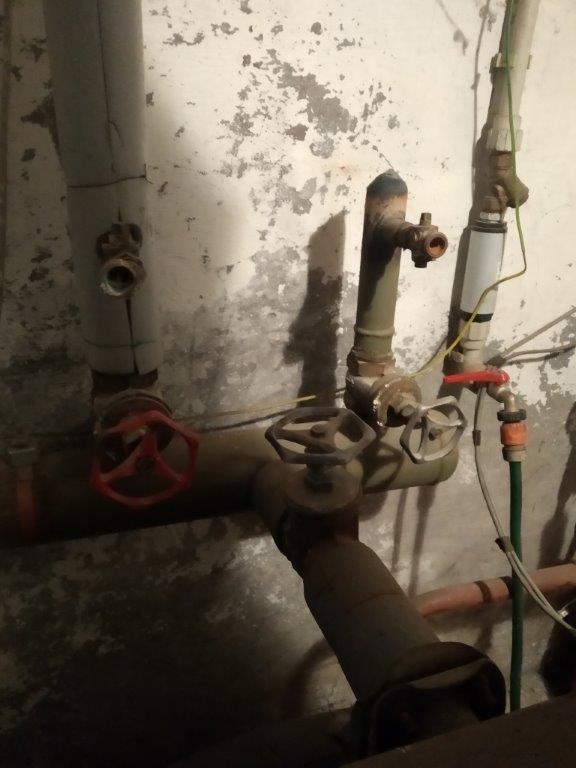 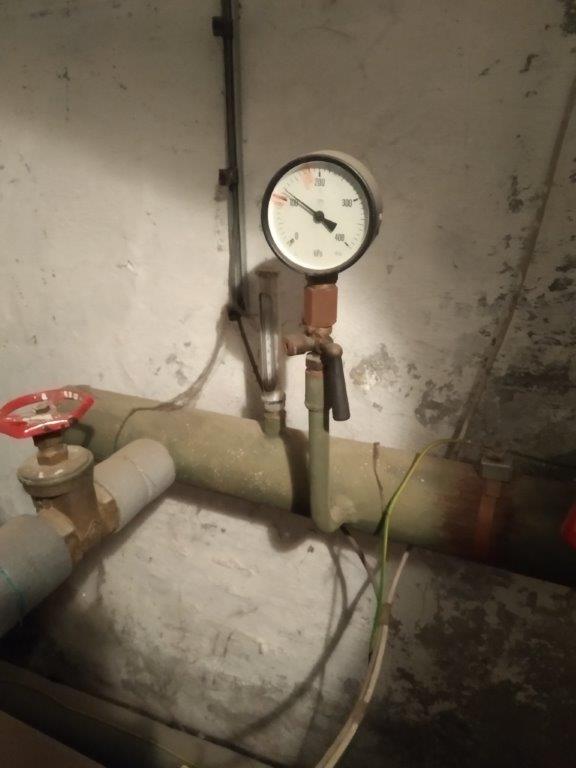 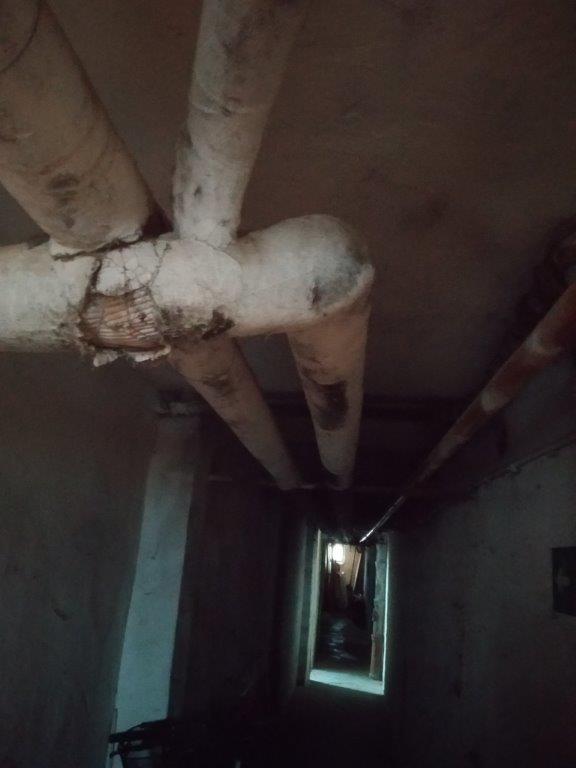 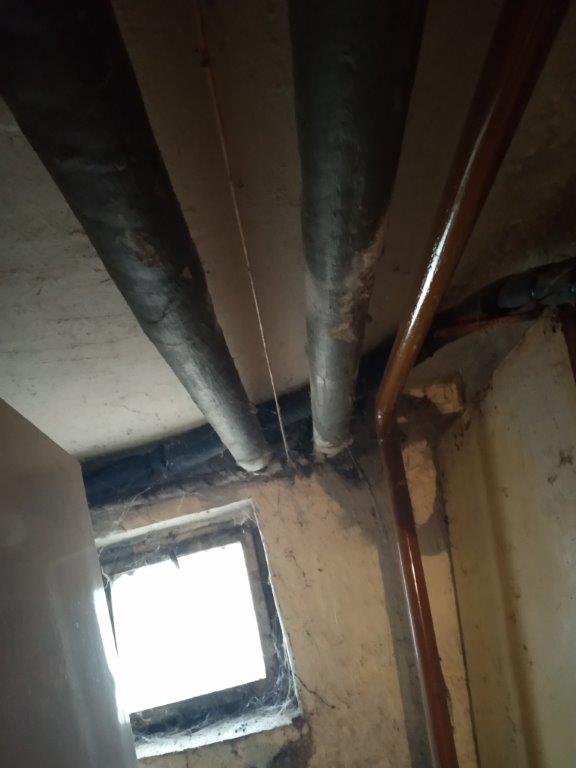 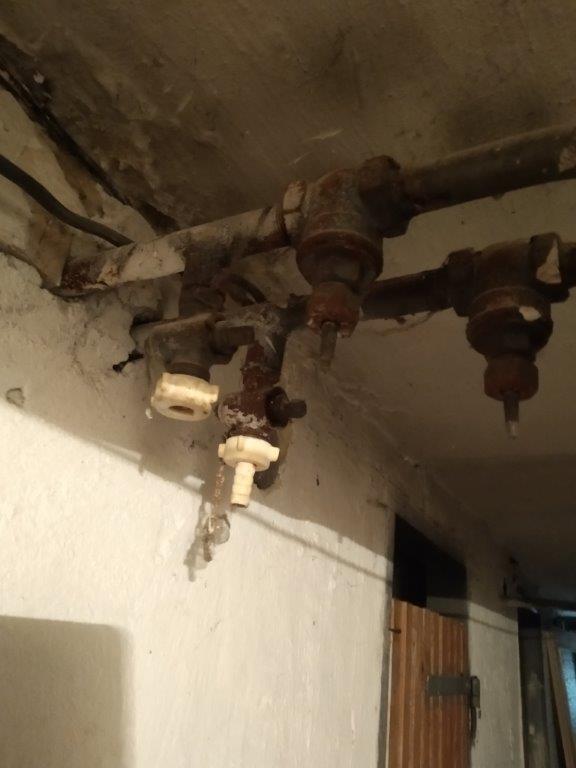 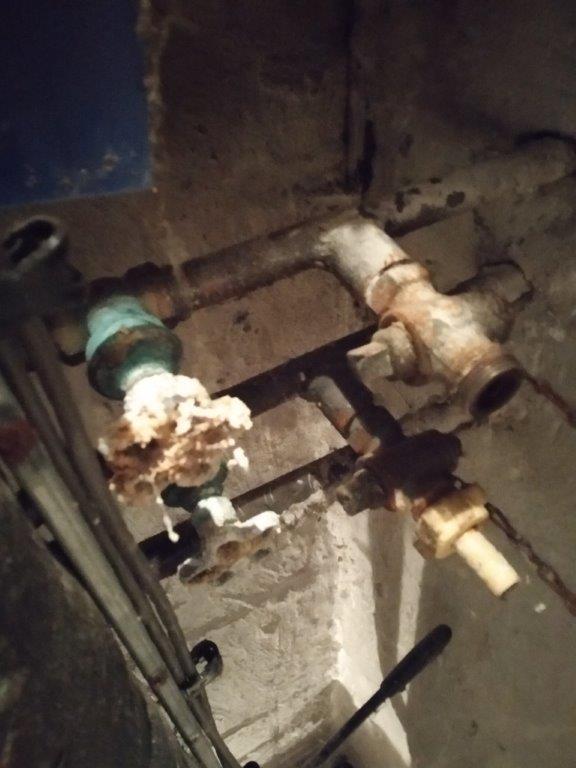 